
Møteprotokoll 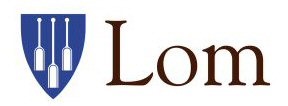 Faste medlemmer som møtte:Leiar:	 Elin Husom Slålien (BL) 
 Sigrun Garmo (AP) 
 Eva Birgitta Stee (TL) 
 Kjell Brandsar (LL)  
 Rolv Enersvold (SP).Faste medlemmer som ikkje møtte: Frå administrativt sekretariat: Anne Berit Sandvoll Vedtak i kommunestyret 8.11.23, sak 2023/98:1. Det blir nedsett eit ad hoc utval med følgjande medlemmar: 
                Elin Husom Slålien (BL) 
                Sigrun Garmo (AP) 
                Eva Birgitta Stee (TL) 
                Kjell Brandsar (LL)  
                Rolv Enersvold (SP).   
2. Ad hoc utvalet legg fram forslag til delegeringsreglement for kommunestyret, formannskap, samfunnsutval og levekårsutval innan 01.05.24 for behandling i kommunestyret mai/juni 2024.  
3. Leiar for ad hoc utvalet: Husom Slålien (BL). Mandat:Det følgjer av kommunalova §5-3 at kommunestyret som øverste organ i kommua kan delgere mynde til å treffe vedtak til andre folevalde organar, ordførar eller kommunedirektøren innanfor kommunelova eller anna lov.  Jfr § 5-14 fastsett kommunestyet sjølv eit reglement for korleis vedtaksmyde og innstillingsrett skal delegerast. Dette skal gjerast innan 31. desember året etter at kommunstyret vart konstituert. Det sist fastsatte reglementet og eventuelle andre vedtak om delegering og innstillingsrett gjelder inntil et nytt reglement er fastsatt. Revidert delegeringsreglement vart vedteke av kommunestyret 30.11.2021 i sak PS 2021/65. 
Delegeringsreglementet ligg i systemet KF delegering. Delegeringsreglementet blir fortløpande oppdatert med  nye og/eller endring i lovar til delegering av administrasjonen. Dagsorden: Politisk arbeidsgruppe må følje kommunelova sine reglar for saksliste og protokoll. Leiar for arbeidsgruppa gjorde greie for mandatet.  Arbeidsgruppa reflekterte og hadde god diskusjon rundt delegeringsreglement for KommunestyreFormannskap SamfunnsutvalLevekårsutvalArbeidsgruppa fann det formålstenleg og fordele arbeidsoppgåver slik:Delegeringsreglement for kommunestyre: Elin Husom Slålien og Eva SteeDelegeringsreglement for formannskap : Kjell BrandsarDelegeringsreglement for samfunnsutval: Rolv EnersvoldDelegeringsreglement for levekårsutval: Sigrun GarmoMøtekalender Utval: Arbeidsgruppe for evaluering delegeringsreglementMøtestad: MidtgardDato: 21.03.2024 Tid: 19:30 -21:00 Tema Tidspunkt  Sted UtvalOppstartsmøte 20.03.24Kl 15:30 – 17:30 Møte fysisk på Midtgard ArbeidsgruppeMedlemmane i arbeidsgruppa jobbar fram forslag og eventuelle endringar20.03.24 – 29.04.24ArbeidsgruppeFerdigstilling av forslag frå arbeidsgruppa29.04.24Kl 19:30 –21:30 Møte fysisk på Midtgard  ArbeidsgruppePolitisk behandling av saken07.05.24Kommunestyret